Supplementary MaterialsA review of the conservation status of Black Stork Ciconia nigra in South Africa, Lesotho and EswatiniSM Table 1: Maxent response tables for the variables used in predictive models.The table includes the variable retained for each of the Breeding or Foraging models for Black Stork. * denotes variables derived from the South African National Landcover dataset.SM Figure 1Supplementary Figure 1: SABAP2 distribution of Black Stork for breeding (Yes) and non-breeding (No) seasons. Colours indicate reporting rate (RR) from pentads where the species was recorded. Black indicates no records, while grey indicates no data. This is also the background ‘presence’ data set used for creating breeding vs non-breeding season distribution maps using random forest predictive modelling. 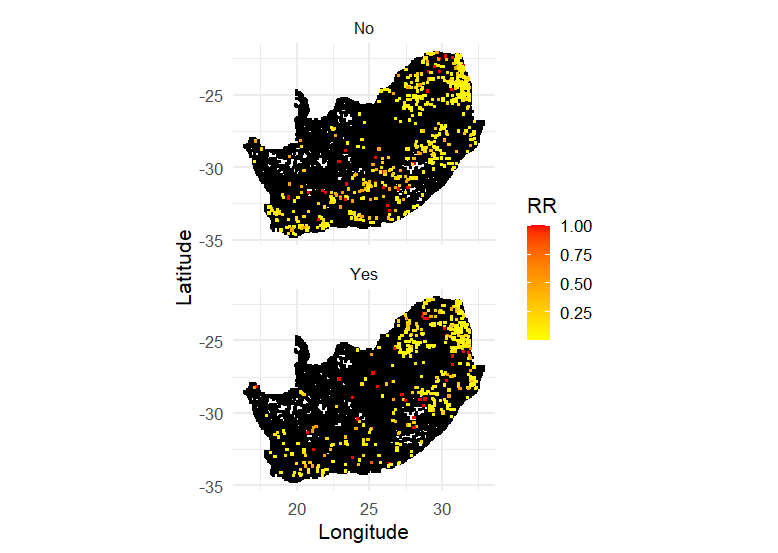 SM Figure 2: Probability surfaces from Maxent models for Breeding range and Foraging range	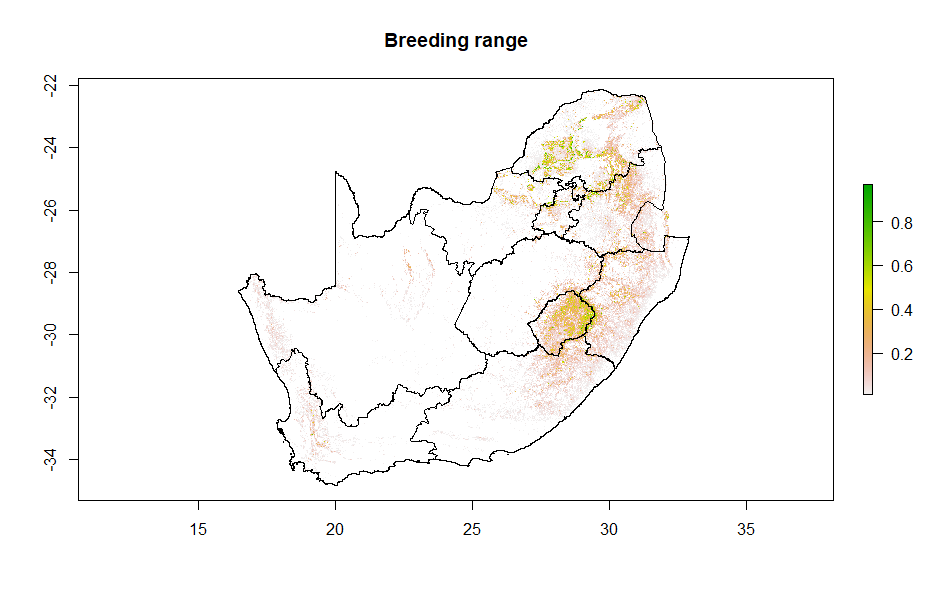 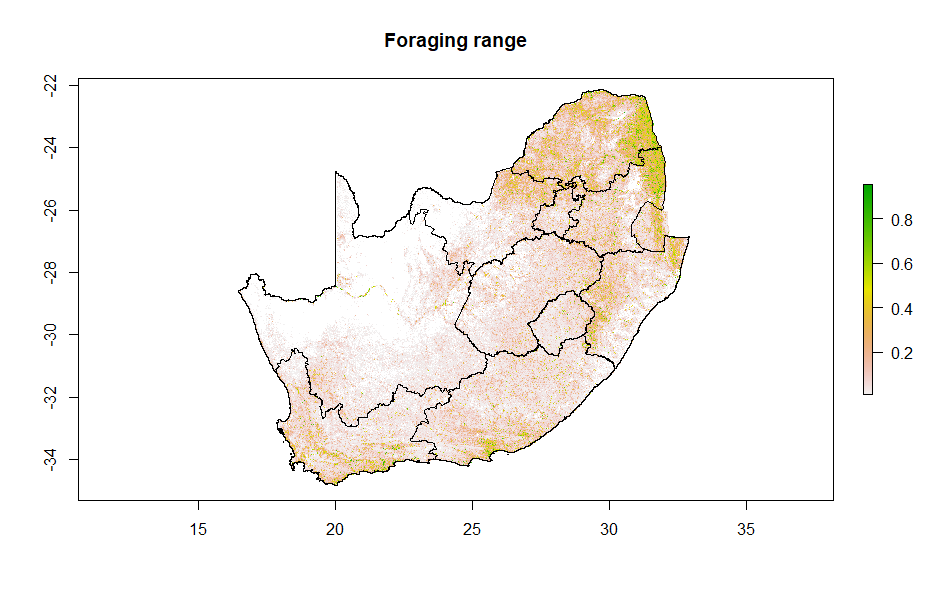 SM Figure 3 The main response curves from Maxent model output (those contributing 9% or more)BreedingForagingVariablePercent contributionPermutation importancePercent contributionPermutation importanceSlope gradient59.178.3bio16 Precipitation of Wettest Quarter12.85bio14 Precipitation of driest month94.5bio11 Mean Temperature of Coldest quarter6.10.419.614.2bio15 Precipitation Seasonality3.30.32.12.6bio17 Precipitation of Driest Quarter3.31.6Drainage Lines2.41.425.618.9Digital Elevation Model Data2.11.11.213.2Soil pH1.97.522.9Dams 300m*142.3Natural vegetation (1km radius)*3.23.3bio1 Annual Mean Temperature6.10.1bio4 Temperature Seasonality2.80.4bio6 Min Temperature of coldest month3.412.3bio5 Max Temperature of warmest month1.70.7Normalized Difference Vegetation Index: winterNormalized Difference Vegetation Index: summerMountain Aspect EastnessMountain Aspect NorthnessSoil clay contentTerrain ruggednessHeat Load IndexBio:2, 3, 10, 12, 13Breeding distribution modelForaging distribution model 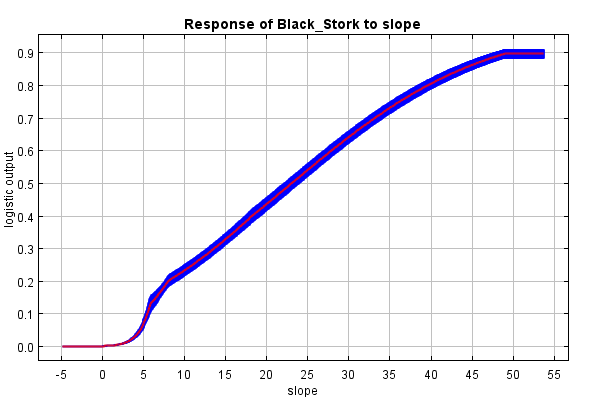 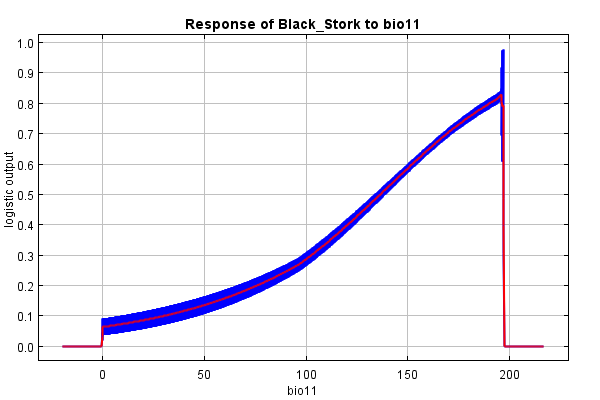 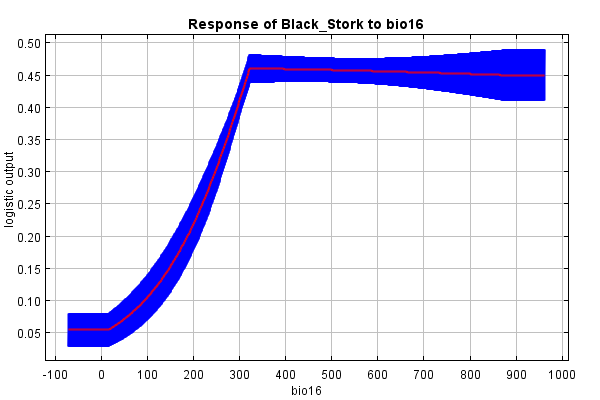 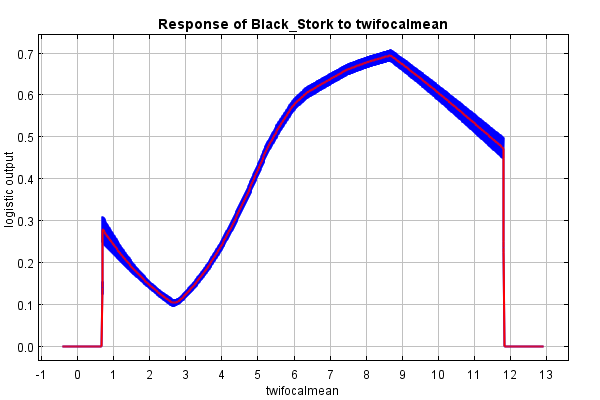 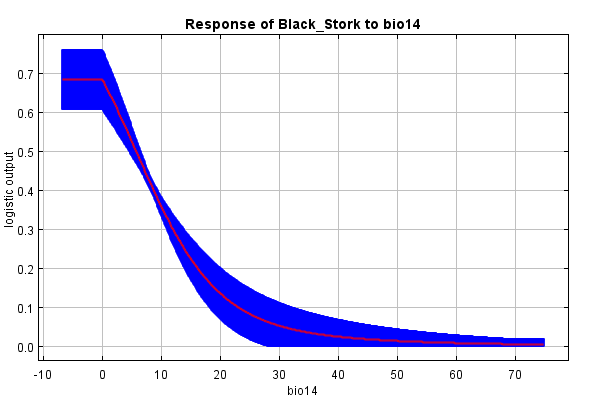 